KLASA: 003-06/21-01/ URBROJ:2182/1-12/2-8-06-21-01Šibenik,   23. kolovoza 2021. Zapisnik s  druge sjednice  (2.) sjednice Školskog odbora Medicinske škole, održane dana 23. kolovoza  2021. (ponedjeljak ) u 12. 00. sati, u učionici broj 58, uz pridržavanje epidemioloških mjera. Sjednici prisutna četiri (4) člana Školskog odbora. Predsjednica Školskog odbora   je pozdravila  prisutne  članove   Školskog odbora i  utvrdila da je sjednici prisutna natpolovična većina članova Školskog odbora i da su odluke donesene na ovoj sjednici pravovaljane.  Upitala je prisutne za primjedbe na zapisnik sa prethodne sjednice Školskog odbora. Nije bilo primjedbi. Predložila je prisutnima usvajanje Zapisnika sa prethodne sjednice Školskog odbora. Zapisnik je jednoglasno usvojen. Predsjednica Školskog odbora predložila sljedeći Dnevni red: DNEVNI RED:Suglasnost za sporazumni prestanak radnog odnosa – Ivana Radman 31.8.2021. zbog odlaska na novo radno mjesto RaznoPredsjednica Školskog odbora dala je prijedlog Dnevnog reda na glasanje. Dnevni red je jednoglasno prihvaćen. Ad.1. Prisutnima je uz Poziv dostavljen i zahtjev Ivane Radman, magistre sestrinstva iz Splita koj je dobila posao u Zdravstvenoj školi u Splitu. Ivana Radman je zaposlena u školi na radnom mjestu nastavnika i strukovnog učitelja strukovnih predmeta iz područja zdravstvene njege kao zamjena za Marinu Palinić.  Imenovana je na posao putovala iz Splita I sada kako je dobila posao traži sporazumni prestanak radnog odnosa sa 31.8.2021. Predsjednica Školskog odbora dala je prijedlog na glasanje. Prijedlog je jednoglasno prihvaćen. Predsjednica Školskog odbora se zahvalila prisutnima na sudjelovanju. 				Predsjednica Školskog odbora: 								Vanja Letica, dr. med. MEDICINSKA ŠKOLAŠIBENIK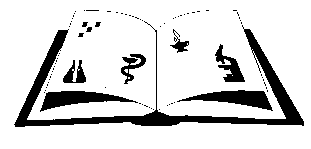 Matični broj: 3875865 OIB: 42369583179Ante Šupuka 29 (p.p. 75), 22000 Šibenik  Centrala: 022/331-253; 312-550 Fax: 022/331-024ŠIFRA ŠKOLE U MINISTARSTVU: 15-081-504e-mail: ured@ss-medicinska-si.skole.hrweb: http//ss-medicinska-si.skole.hr